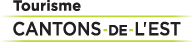 
Communiqué de presse
Pour diffusion immédiateDe nouveaux arrêts gourmands 
pour savourer les Cantons-de-l'EstSherbrooke, mercredi 15 juin 2022 – Destination de choix pour le tourisme gourmand, il est impossible de venir dans les Cantons-de-l’Est sans en prendre quelques bouchées! En effet, avec ses nombreux restaurants Signatures, sa trentaine de vignobles et tout autant de microbrasseries, son circuit unique Les Têtes Fromagères, ses nombreux Cafés de village, ses marchés publics et ses innombrables autres délices gourmands, la région peut se targuer d’être l’une des plus savoureuses du Québec. Encore cette année, les producteurs, artisans et chefs de la région offrent aux visiteurs plusieurs nouveautés qui mettent l’eau à la bouche.L’Économusée® de la Fromagerie La Station La Fromagerie La Station à Compton ouvre enfin au public les portes de son Économusée®. Au menu : différents panneaux d’interprétation sur la ferme, une vue sur les salles d’affinage, une petite salle vitrée qui recrée l’atmosphère des caves d’affinage, les étapes de la fabrication du fromage et plus encore. Un arrêt à la boutique est un incontournable. En plus d’y faire ses provisions, on peut y commander un grilled cheese ou un panier pique-nique fromagé. Mollies succède au Cafetier de Sutton  
Le Cafetier de Sutton a fait place au Mollies, alors qu’après des années de service les anciens propriétaires ont passé le flambeau à ceux du populaire restaurant Marconi de Montréal. Mollies est à la fois un café, une buvette et une dinette qui propose un menu revisité, varié et issu des produits locaux, en plus d’une belle carte de boissons et de vins d’ici et d’ailleurs et d’un vaste choix de cafés torréfiés sur place. Encore plus d’artisans fromagers 
Le circuit Les Têtes Fromagères regroupe maintenant 16 fromageries. Ce circuit met de l’avant l’incroyable diversité des artisans fromagers des Cantons et la qualité de leurs produits : fromages fins, en grains, au lait cru, de brebis, de chèvre. Ce circuit comprend notamment la Fromagerie Nouvelle-France de Racine, la Fromagerie Des Cantons de Farnham et plusieurs autres. Nouvelle succursale de la Boulangerie Artisanale Dora  
Véritable institution à Eastman, la Boulangerie Artisanale Dora ouvrira cet été une 2e succursale, cette fois-ci à Orford, où elle offrira déjeuners et dîners sur place dans son tout nouvel Espace Café. La Boulangerie continuera de satisfaire ses clients en boulangerie artisanale, beignerie, pâtisserie, prêt-à-manger et épicerie fine locale. La succursale originale aura, elle aussi, son Espace Café à la fin de l'été 2022.  À déguster dans nos vignobles Plusieurs offres gourmandes seront disponibles dans les vignobles de La Route des vins Brome-Missiquoi cet été. Au Château Ste-Agnès, une table champêtre avec chef sur place, menu quatre services, pique-nique de luxe et plus encore seront offerts. De plus, l’Italie s’invite au Vignoble Gagliano alors que l’endroit offrira cet été de la pizza cuite au four à bois en plus de ses dégustations viticoles habituelles. Par ailleurs, au Vignoble de la Bauge, fromagers, chefs cuisiniers, maraîchers et poissonniers seront invités lors d’événements gastronomiques autour du vin pour discuter de leur métier tout en cuisinant.Une quarantaine de marchés publics estivaux!Que ce soit de nouveaux marchés ou ceux dont la réputation n'est plus à faire, les visiteurs et résidents des Cantons pourront profiter tout l'été de la quarantaine de marchés présents sur l'ensemble du territoire. Certains marchés bonifient même leur offre, notamment celui de Stoke qui ajoute sous son chapiteau une section bistro et une scène qui accueillera des prestations diverses pendant toute la saison estivale. Par ailleurs, le Marché de Soir de Compton, de retour pour une 7e année, ajoutera de nouveaux kiosques et facilite l’accessibilité pour les personnes à mobilité réduite et les familles avec poussettes. Enfin, le P'tit pub, cœur du Marché de la petite école de Lingwick, est de retour après deux ans de pause avec son four à pizza pour combler les plus gourmands. Une carte géolocalisée ainsi qu'une liste exhaustive de tous les marchés des Cantons-de-l'Est et un calendrier des marchés sont disponibles en ligne.Tournées gourmandes pour un pique-nique ou BBQ festif
Le Réseau des Haltes gourmandes de la Haute-Yamaska, c’est près de 50 producteurs, transformateurs et artisans agroalimentaires de la région de Granby qui se sont réunis autour de la promesse de faire goûter, découvrir et relaxer. Produits uniques, rencontres avec des gens passionnés et paysages bucoliques sont au rendez-vous. Cet été, les visiteurs sont invités à parcourir les différentes tournées gourmandes, des itinéraires inspirants sous différentes thématiques mensuelles qui permettent de garnir sa table avec les meilleurs produits de saison! En juin, place aux asperges, aux champignons, aux camerises et à d'autres surprises. Apportez votre glacière afin de vous procurer tout ce qu’il vous faut pour planifier un pique-nique ou un BBQ festif à saveur locale !Rallye à la Ferme et saveurs d’érableLa Ferme des petits Torrieux, située tout près de Lac-Mégantic, revient cette année avec ses visites à la ferme sous forme de rallye. Petits et grands pourront découvrir les animaux de manière ludique et terminer le tout en dégustant une collation surprise et en relaxant dans la nouvelle aire de pique-nique extérieure ou à l’intérieur de sa toute nouvelle érablière. Justement, cet ajout permettra de se procurer divers produits de l’érable à la ferme, et ce, toute l’année (tire d’érable, beurre d’érable, sirop d’érable, vinaigrette à l’érable, etc.). D’autres activités comme l’autocueillette, le yoga à la ferme, un safari d’hiver et plus encore sont à surveiller.Circuits touristiques pour épicuriens dans le Val-Saint-FrançoisLe Val-Saint-François propose cet été huit circuits touristiques d’une journée, dont plusieurs à saveur agrotouristique. Enfourchez votre monture et découvrez le Parc Gouin, la fromagerie Le Campagnard, le Café du Couvent et la Ferme Lussiers Belgians grâce au circuit Agro-Vélo ou encore, passez la journée entre Stoke et Windsor, à pied et en auto, sur le circuit Rando-Gourmande. Suivez l'itinéraire au fil du balado et en vous inspirant du site Internet tourisme.val-saint-francois.com/circuits-touristiques/.De nombreux arrêts sur la Véloroute GourmandePour découvrir plus de 120 attraits agrotouristiques, restaurants, café, microbrasseries, vignobles, et plus encore, venez expérimenter la Véloroute Gourmande. Ce nouvel axe cyclable thématisé de 235 km entre Montréal et Sherbrooke emprunte la Route verte et le Sentier Transcanadien, vous permettant ainsi de voir les paysages remarquables des Cantons-de-l'Est tout en profitant de ce que les deux régions ont de plus savoureux à offrir.Le bistro Kóz, nouvel incontournable à MagogLe bistro Kóz, situé sur les rives du légendaire lac Memphrémagog à même le tout nouvel hôtel Versō ouvert plus tôt cet hiver, propose une cuisine d'inspiration méditerranéenne unique. L’endroit offre aussi une vue imprenable sur le lac grâce à sa terrasse extérieure sur deux étages. Au menu, des plats aromatiques et hauts en couleur inspirés de la Grèce et de la Turquie servis dans une atmosphère chaleureuse et conviviale. Annexé au restaurant et en bordure de la piste cyclable, le Kómptoir offre, pour sa part, une variété de breuvages et de repas légers à déguster sur le pouce.Grand retour des événements gourmands Du 10 au 14 août 2022, le Festival des traditions du monde de Sherbrooke revient pour célébrer ses 25 ans en offrant spectacles et ateliers, artisanat et gastronomie du monde.Le Festival gourmand de Val-des-Sources est de retour avec sa 43e édition qui se tiendra du 18 au 21 août 2022.La Fête des vendanges vous offre une 29e édition les 3-4-5 et 10-11 septembre prochains.Pour une 2e édition, Canard & Gourmandises se tiendra au cœur du village de Knowlton du 16 au 18 septembre.Le Festival de bière La Grande Coulée s’installera au mont Orford du 16 au 18 septembre.La Virée gourmande des Comptonales, festival gourmand qui met en valeur la richesse agroalimentaire et culturelle des Cantons-de-l'Est à Compton, aura lieu les 8-9-10 octobre 2022 prochains.À propos de Tourisme Cantons-de-l’Est Tourisme Cantons-de-l’Est est l’une des 22 associations touristiques régionales (ATR) du Québec et le mandataire officiel du ministère du Tourisme dans la région. Depuis 1978, Tourisme Cantons-de-l'Est a pour mission de favoriser le développement touristique de la région, de faire la promotion de celle-ci sur les marchés québécois et internationaux et de représenter l’industrie. L’ATR regroupe plus de 500 membres répartis dans les 9 MRC et dans l’ensemble des secteurs de l’industrie touristique : hébergement, restauration, attraits, activités et événements.Au Québec, les Cantons-de-l’Est occupent le quatrième rang des régions les plus visitées avec plus de 10 millions de visiteurs annuellement engendrant 6,5 millions de nuitées et dépensant plus de 900M$. Le tourisme dans la région génère 20 000 emplois, ce qui en fait le 4e employeur en importance dans les Cantons-de-l'Est.-30-Contact :Danie BéliveauRelations de presse Tourisme Cantons-de-l’EstCellulaire : 819 571-4449 | Courriel : db@atrce.com 